Landesverband der Rassegeflügelzüchter Mecklenburg-Vorpommern e.V.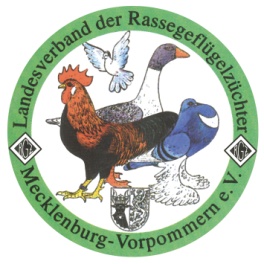 Landesjugendobmann Robin Kagels |Pommernstraße 2 |18516 Süderholz OT Kaschow |Mobil: 0152/04309151 |E-Mail: Robin.Kagels@gmx.deEinladung Landesjugendlager 2020Liebe Jungzüchterinnen und liebe Jungzüchter,hallo Freunde,im Namen unseres Landesverbandes der Rassegeflügelzüchter Mecklenburg-Vorpommern e. V. möchte ich euch alle ganz herzlich zu unserem nächsten Landesjugendlager in Mecklenburg-Vorpommern einladen.Was?	Jugendlager der Landesjugend der Rassegeflügelzüchter in Mecklenburg-VorpommernWann?			10. bis 12. Juli 2020Wo?	Gutshof Woldzegarten, Walower Straße 30, 17209 WoldzegartenWer?	Landesjugend der Rassegeflügelzüchter in Mecklenburg-Vorpommern mit Unterstützung des Geflügelzuchtvereins Röbel/Müritz 1891 als Ausrichter und alle jungen Rassegeflügel- und Rassekaninchenzüchter in M-V!!! Tiere, Spaß, Spiel und neue Freundschaft stehen im Vordergrund !!!Der Gutshof Woldzegarten bietet uns beste Bedingungen für ein schönes gemeinsames Wochenende in den Sommerferien und wir gestalten uns ein erlebnisreiches Programm. Das genaue Programm findet ihr auf der Rückseite dieser Einladung. Handtücher und Bettwäsche sind im Preis enthalten.Teilnahmebedingung ist die schriftliche Anmeldung beim Landesjugendleiter, Robin Kagels, Pommernstraße 2, 18516 Süderholz OT Kaschow bis zum 1. Juni 2020.Mit der Anmeldung muss der Teilnehmerbeitrag von 30,00 EUR pro Jungzüchter und 40,00 EUR pro Erwachsenen auf das Konto des Landesverbandes der Rassegeflügelzüchter Mecklenburg Vorpommern e. V. (LV RGZ M-V e. V.) bei der Raiffeisenbank Mecklenburger Seenplatte eG, BIC GENODEF1WRN unter der IBAN DE 51 1506 1618 0007 1253 30 überwiesen werden. Als Kennwort muss „Jugendlager 2020 und der Vor- und Nachname des Teilnehmers“ verwendet werden.Wir sehen uns also hoffentlich in Woldzegarten! Ich freue mich schon jetzt darauf.Bis dahin euch allen eine schöne Zeit! Beste GrüßeRobin KagelsLandesjugendobmannProgramm für das Jugendlager 2020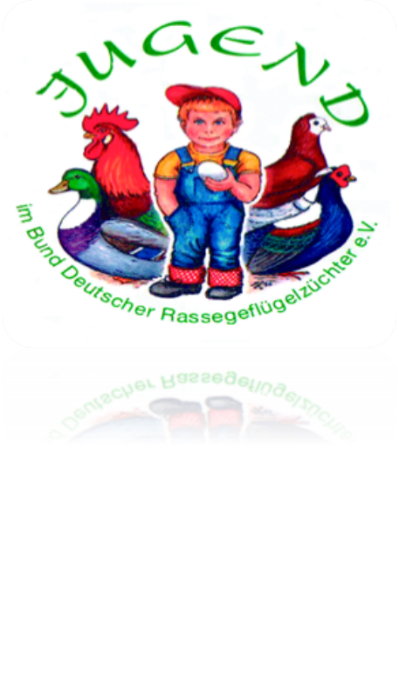 Landesjugendlager des Landesverbandes der Rassegeflügelzüchter Mecklenburg-Vorpommern e. V. 2020Veranstalter: Landesverband der Rassegeflügelzüchter Mecklenburg-Vorpommern e.V.Anmeldung und EinverständniserklärungMein(e) Sohn/Tochter muss folgende Medikamente regelmäßig einnehmen:Mein(e) Sohn/Tochter hat folgende Allergien:Mein(e) Sohn/Tochter ist (Bitte ankreuzen):Mit meiner Unterschrift erteile ich gleichzeitig eine Schwimmerlaubnis.Die letzte Impfung gegen Wundstarrkrampf erfolgte am:Ich bin damit einverstanden, dass mein(e) Sohn/Tochter im Krankheitsfall in ärztliche Behandlung gegeben wird. Die Krankenkassenkarte führt mein Kind mit sich.Erreichbarkeit des(r) Erziehungsberechtigten:Ich bin mit der Teilnahme meiner(s) Sohn/Tochter am Landesjugendlager des Landesverbandes der Rassegeflügelzüchter Mecklenburg-Vorpommern e. V. 2020 einverstanden. Ich wurde darüber informiert, dass während des Landesjugendlagers Bildaufnahmen von meinem Kind gefertigt werden und anschließend für die Präsentation des Landesjugendgruppe verwendet werden könnten, damit bin ich gleichfalls mit meiner Unterschrift einverstanden.Ich bin damit einverstanden, dass mit der Anmeldung das Teilnehmerentgelt fällig wird und überweise es auf das angegebene Konto. Das Bürgerliche Gesetzbuch findet Anwendung.Bei Abmeldung entscheidet der Veranstalter über die Rückerstattung des Teilnehmerentgeltes.Weiterhin erkläre ich mich damit einverstanden, dass notwendige und erforderliche ärztliche Behandlungen durch den Veranstalter bzw. seinen Beauftragten eingeleitet bzw. veranlasst werden dürfen.Ort, Datum				Unterschrift des(r) ErziehungsberechtigtenFreitag, 
den 10. Juli 2020ab 16 Uhr Anreise„Wir nehmen gemeinsam unsere Zimmer in Beschlag und erkunden die Anlage!“anschließendgemeinsame Kennenlern-Spiele„Wer bin ich und der ist der Junge oder das Mädchen neben mir!gegen 19 Uhrgemeinsames Abendbrot„Wow, ist das lecker!“gegen 20 UhrGruppenarbeit/Fachvortrag/Erkundung der Umgebungdanach (ca. 22 Uhr)„Oh man, bin ich müde!“Samstag,
den 11. Juli 2020ab 8 Uhrgemeinsames Frühstück„Hunger!“gegen 9.30 UhrBastelarbeiten für die Landesjugendschau/Mela 2020gegen 12 UhrMittagessen„Jetzt schon?“ab 13 UhrAusflug in den Affenwald/ Sommerrodelbahngegen 16 UhrKakao, Tee und Kuchengegen 18 Uhrgemeinsames Grillen und nebenbei Tobengegen 20 UhrSpielen, Toben oder die Gegend erkunden„Vielleicht treffen wir ja, den Fuchs und den Hasen!“Sonntag,
den 12. Juli 2020gegen 8 Uhrgemeinsames Frühstück„Leider schon der letzte Tag!“gegen 9 UhrTierbesprechung in Woldzegartengegen 10.30 UhrWissensquiz anschließendAuswertung und Mittagessengegen 13 Uhr Abreise„Mami ich komme!“Name:Vorname:Straße:PLZ/Wohnort:Tel.:E-Mail:Geburtsdatum:Verein:Kreisverband: Schwimmer Nichtschwimmer Ja Nein